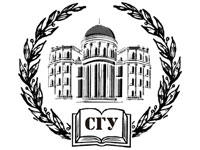 Минобрнауки России  Федеральное государственное бюджетное образовательное учреждение высшего образования«САРАТОВСКИЙ национальный исследовательский ГОСУДАРСТВЕННЫЙ УНИВЕРСИТЕТ ИМЕНИ Н.Г. ЧЕРНЫШЕВСКОГО» (СГУ)ПРИКАЗ____________ 20___ года                         г. Саратов                                                №_________[Об утверждении перечня экзаменов и зачётов]В соответствии с рабочими учебными планами по программам бакалавриата и магистратурыПРИКАЗЫВАЮ:1. Утвердить перечень экзаменов и зачетов летней зачетно-экзаменационной сессии 2020/2021 учебного года по очной форме обучения механико-математического факультета:I курсI курсI курсI курсНаправление 01.03.02 «Прикладная математика и информатика»Направление 01.03.02 «Прикладная математика и информатика»Направление 01.03.02 «Прикладная математика и информатика»Направление 01.03.02 «Прикладная математика и информатика»ЭкзаменыЗачёты1.Математический анализ (252/7)1.Иностранный язык (72/2)2.Языки и методы программирования  2.Дискретная математика (108/3)(108/3)3.Культура речи (108/3)3.Информатика. Часть 2. Архитектура4.Общая физическая подготовка (64 час.)ЭВМ и программирование (144/4)4.Алгебра и геометрия (180/5)Направление 02.03.01 «Математика и компьютерные науки» Направление 02.03.01 «Математика и компьютерные науки» Направление 02.03.01 «Математика и компьютерные науки» Направление 02.03.01 «Математика и компьютерные науки» Профиль «Математические основы компьютерных наук»Профиль «Математические основы компьютерных наук»Профиль «Математические основы компьютерных наук»Профиль «Математические основы компьютерных наук»ЭкзаменыЗачёты1.Математический анализ (288/8)1.Иностранный язык (72/2)2.Фундаментальная и компьютерная 2.Дискретная математика, математическая алгебра (180/5)логика и их приложения в информатике 3.Информатика (108/3)и компьютерных науках. Часть 1 (72/2)4.Языки и методы программирования 3.Культура речи (108/3)(144/4)4.Общая физическая подготовка (64 час.)5. Группы преобразований (72/2)Направление 01.03.03 «Механика и математическое моделирование» Направление 01.03.03 «Механика и математическое моделирование» Направление 01.03.03 «Механика и математическое моделирование» Направление 01.03.03 «Механика и математическое моделирование» Профиль «Механика деформируемых тел и сред»Профиль «Механика деформируемых тел и сред»Профиль «Механика деформируемых тел и сред»Профиль «Механика деформируемых тел и сред»ЭкзаменыЗачёты1.Информатика (108/3)1.Иностранный язык (72/2)2.Математический анализ (288/8)2.Общая физика (108/3)3.Алгебра (180/5)3.Культура речи (108/3)4.Теоретическая и прикладная 4.Общая физическая подготовка (64 час.)механика (108/3)Направление 09.03.03 «Прикладная информатика» Направление 09.03.03 «Прикладная информатика» Направление 09.03.03 «Прикладная информатика» Направление 09.03.03 «Прикладная информатика» Профиль «Прикладная информатика в экономике»Профиль «Прикладная информатика в экономике»Профиль «Прикладная информатика в экономике»Профиль «Прикладная информатика в экономике»ЭкзаменыЗачёты1.Математика (324/9)1.Иностранный язык (72/2)2.Информатика и программирование 2.Вычислительные системы, сети и (180/5)телекоммуникации (108/3)3.Линейная алгебра и аналитическая 3.Культура речи (108/3)геометрия (108/3)4.Общая физическая подготовка (64 час.)4.Экономическая теория (108/3)Направление 09.03.03 «Прикладная информатика»Направление 09.03.03 «Прикладная информатика»Направление 09.03.03 «Прикладная информатика»Направление 09.03.03 «Прикладная информатика»ЭкзаменыЗачёты1.Математика (324/9)1.Иностранный язык (72/2)2.Информатика и программирование 2.Вычислительные системы, сети и (180/5)телекоммуникации (108/3)3.Культура речи (108/3)4.Общая физическая подготовка (64 час.)5.Практика по изучению дополнительных глав математики.(Часть 1) (диф. зачёт) (144/4)6.Практика по изучению дополнительных глав математики.(Часть 2) (диф. зачёт) (108/3)Направление 38.03.05 «Бизнес-информатика» Направление 38.03.05 «Бизнес-информатика» Направление 38.03.05 «Бизнес-информатика» Направление 38.03.05 «Бизнес-информатика» Профиль «Управление бизнес-процессами»Профиль «Управление бизнес-процессами»Профиль «Управление бизнес-процессами»Профиль «Управление бизнес-процессами»ЭкзаменыЗачёты1.Экономическая теория (108/3)1.Иностранный язык (72/2)2.Математика (252/7)2.Вычислительные системы, сети и 3.Линейная алгебра и аналитическая телекоммуникации (108/3)геометрия (216/6)3.Культура речи (108/3)4.Информатика и программирование 4.Элективные дисциплины по физической (144/4)культуре и спорту (64 час.)Направление 44.03.01 «Педагогическое образование»Направление 44.03.01 «Педагогическое образование»Направление 44.03.01 «Педагогическое образование»Направление 44.03.01 «Педагогическое образование»Профиль «Математическое образование»Профиль «Математическое образование»Профиль «Математическое образование»Профиль «Математическое образование»ЭкзаменыЗачёты1.Математический анализ (144/4)  1.Философия (72/2)2.Алгебра (144/4)2.Иностранный язык (108/3)3.Геометрия (108/3)3.Психология (72/2)4.Элементарная математика (180/5)4.Методика обучения предмету (72/2)5.Методика воспитательной работы (72/2)(диф. зачёт)6.Общая физическая подготовка (64 час.)Направление 01.04.02 «Прикладная математика и информатика» Направление 01.04.02 «Прикладная математика и информатика» Направление 01.04.02 «Прикладная математика и информатика» Направление 01.04.02 «Прикладная математика и информатика» Профиль «Математическая физика и современные компьютерные технологии»Профиль «Математическая физика и современные компьютерные технологии»Профиль «Математическая физика и современные компьютерные технологии»Профиль «Математическая физика и современные компьютерные технологии»ЭкзаменыЗачёты1.Современные проблемы прикладной 1.Иностранный язык (72/2)математики и информатики (108/3)2.Непрерывные математические модели 2.Современные компьютерные (72/2)технологии (108/3)3.Спектральная теория 3.Комбинаторные алгоритмы (144/4)дифференциальных и интегральныхоператоров (72/2)4.Дисциплины по выбору:4.Дисциплины по выбору:  а) Приближённые методы решения   а) Трёхмерная графика (72/2)       уравнений 1-го рода (108/3)  б) Методы решения интегральных   б) Асимптотические методы       уравнений (72/2)      решения дифференциальных 5.Научно-исследовательская работа (252/7)         уравнений (108/3)6.Курсовая работа по дисциплине «Научно-исследовательская работа» (диф. зачёт)7. Обобщённые функции (72/2)Направление 02.04.01 «Математика и компьютерные науки»Направление 02.04.01 «Математика и компьютерные науки»Направление 02.04.01 «Математика и компьютерные науки»Направление 02.04.01 «Математика и компьютерные науки»Профиль «Математические основы компьютерных наук»Профиль «Математические основы компьютерных наук»Профиль «Математические основы компьютерных наук»Профиль «Математические основы компьютерных наук»ЭкзаменыЗачёты1.Иностранный язык (216/6)1.Научно-исследовательская работа (108/3)2.Спецкурс 3 (216/6)(диф. зачёт)3.Спецкурс 4 (252/7)2.Курсовая работа по дисциплине «Научно-4.Спецкурс 5 (216/6)исследовательская работа» (диф. зачёт)3. Квантовые интегрируемые системы (72/2)Направление 01.04.03 «Механика и математическое моделирование»Направление 01.04.03 «Механика и математическое моделирование»Направление 01.04.03 «Механика и математическое моделирование»Направление 01.04.03 «Механика и математическое моделирование»Профиль «Механика деформируемого твердого тела»Профиль «Механика деформируемого твердого тела»Профиль «Механика деформируемого твердого тела»Профиль «Механика деформируемого твердого тела»ЭкзаменыЗачёты1.Иностранный язык (216/6)1.Гидро- и аэроупругость (108/3)2.Теоретическая физика (72/2)2.Контактные задачи гидроупругости (72/2)3.Специальные вопросы применения3.Компьютерный практикум по механике МКЭ в задачах механики (108/3)(72/2)4.Современные проблемы механики 4.Научно-исследовательская работа (144/4)(108/3)5.Курсовая работа по дисциплине «Научно-5.Стационарная динамикаисследовательская работа» (диф. зачёт)деформируемых тел (108/3)Направление 09.04.03 «Прикладная информатика»Направление 09.04.03 «Прикладная информатика»Направление 09.04.03 «Прикладная информатика»Направление 09.04.03 «Прикладная информатика»Профиль «Прикладная информатика в экономике»Профиль «Прикладная информатика в экономике»Профиль «Прикладная информатика в экономике»Профиль «Прикладная информатика в экономике»Профиль «Анализ данных»Профиль «Анализ данных»Профиль «Анализ данных»Профиль «Анализ данных»ЭкзаменыЗачёты1.Методология и технология 1.Иностранный язык (72/2)проектирования информационных 2.Спецкурс 5 (108/3)систем (108/3)3.Спецкурс 7.1 (диф. зачёт) (108/3)2.Технология многомерных баз данных 4.Экспертные оценки на основе теории (180/5)нечётких множеств (72/2)3.Спецкурс 3 (180/5)5.Научно-исследовательская работа (108/3)4.Спецкурс 8.1 (108/3)6.Курсовая работа по дисциплине «Научно-исследовательская работа» (диф. зачёт)II курсII курсII курсII курсНаправление 01.03.02 «Прикладная математика и информатика»  Направление 01.03.02 «Прикладная математика и информатика»  Направление 01.03.02 «Прикладная математика и информатика»  Направление 01.03.02 «Прикладная математика и информатика»  ЭкзаменыЗачёты1.Иностранный язык (108/3)1.Теория вероятностей и математическая 2.Математический анализ (252/7)статистика (108/3)3.Дифференциальные уравнения (216/6)2.Комплексный анализ (108/3)4.Численные алгоритмы. Построение и 3.Теоретическая механика (72/2)анализ (144/4)4.Общая физическая подготовка (64 час.)5.Курсовая работа по дисциплине «Математический анализ»Направление 02.03.01 «Математика и компьютерные науки» Направление 02.03.01 «Математика и компьютерные науки» Направление 02.03.01 «Математика и компьютерные науки» Направление 02.03.01 «Математика и компьютерные науки» Профиль «Математические основы компьютерных наук»Профиль «Математические основы компьютерных наук»Профиль «Математические основы компьютерных наук»Профиль «Математические основы компьютерных наук»ЭкзаменыЗачёты1.Иностранный язык (108/3)1.Комплексный анализ (108/3)2.Математический анализ (252/7)2.Стохастический анализ (144/4)3.Дифференциальные уравнения (144/4)3.Общая физическая подготовка (64 час.)4.Технология программирования (144/4)4.Исследовательская практика (диф. зачёт) (108/3)5.Курсовая работа по дисциплине «Комплексный  анализ»Направление 01.03.03 «Механика и математическое моделирование»   Направление 01.03.03 «Механика и математическое моделирование»   Направление 01.03.03 «Механика и математическое моделирование»   Направление 01.03.03 «Механика и математическое моделирование»   Профиль «Биомеханика»Профиль «Биомеханика»Профиль «Биомеханика»Профиль «Биомеханика»ЭкзаменыЗачёты1.Иностранный язык (108/3)1.Основы механики сплошной среды 2.Математический анализ (288/8)(108/3)3.Дифференциальные уравнения (180/5)2.Анатомия и физиология человека (180/5)4.Теоретическая и прикладная механика (диф. зачёт) (144/4)3.Общая физическая подготовка (64 час.)4.Механика организма человека (36/1)5.Курсовая работа по дисциплине «Анатомия и физиология человека»Направление 09.03.03 «Прикладная информатика»Направление 09.03.03 «Прикладная информатика»Направление 09.03.03 «Прикладная информатика»Направление 09.03.03 «Прикладная информатика»Профиль «Прикладная информатика в экономике»Профиль «Прикладная информатика в экономике»Профиль «Прикладная информатика в экономике»Профиль «Прикладная информатика в экономике»ЭкзаменыЗачёты1.Иностранный язык (108/3)1.Статистика (108/3)2.Основы объектно-ориентированного 2.Концепции современного естествознания программирования (216/6)(72/2)3.Численные методы (216/6)3.Общая физическая подготовка (64 час.)4.Теория вероятностей и 4.Предметно-ориентированные математическая статистика (144/4)информационные системы (72/2)5.Математические методы в экономике(72/2)6.Курсовая работа по дисциплине «Математические методы в экономике»Направление 09.03.03 «Прикладная информатика»Направление 09.03.03 «Прикладная информатика»Направление 09.03.03 «Прикладная информатика»Направление 09.03.03 «Прикладная информатика»ЭкзаменыЗачёты1.Иностранный язык (108/3)1.Общая физическая подготовка (64 час.)2.Основы объектно-ориентированного программирования (288/8)2.Предметно-ориентированные 3.Быстрая разработка графического информационные системы (диф. зачёт) интерфейса пользователя (108/3)(108/3)4.Математика 2 (252/7)3.Компьютерная графика и современныйдизайн (72/2)4.Исследовательская теоретическая практика (108/3)5.Курсовая работа по дисциплине «Быстрая разработка графического интерфейса пользователя»Направление 38.03.05 «Бизнес-информатика»Направление 38.03.05 «Бизнес-информатика»Направление 38.03.05 «Бизнес-информатика»Направление 38.03.05 «Бизнес-информатика»Профиль «Управление бизнес-процессами»Профиль «Управление бизнес-процессами»Профиль «Управление бизнес-процессами»Профиль «Управление бизнес-процессами»ЭкзаменыЗачёты1.Иностранный язык (108/3)1.Менеджмент в сфере ИКТ (диф. зачёт) 2.Теория вероятностей и (180/5)математическая  статистика (180/5)2.Экономическая статистика (108/3)3.Введение в анализ данных (108/3)3.Элективные дисциплины по физической 4.Основы объектно-ориентированного культуре и спорту (64 час.)программирования (216/6)4.Спецкурс 1.2 (108/3)5.Курсовая работа по дисциплине «Основы объектно-ориентированного программирования»Направление 44.03.01 «Педагогическое образование»Направление 44.03.01 «Педагогическое образование»Направление 44.03.01 «Педагогическое образование»Направление 44.03.01 «Педагогическое образование»Профиль «Математическое образование»Профиль «Математическое образование»Профиль «Математическое образование»Профиль «Математическое образование»ЭкзаменыЗачёты1.Иностранный язык (144/4)1.Педагогика (108/3)2.Обучение детей и подростков с 2.Возрастная анатомия, физиология иособыми образовательными гигиена (72/2)потребностями (72/2)3.Основы вожатской деятельности (72/2) 3.Математический анализ (144/4)4.Методика обучения предмету (108/3)5.Практикум по решению математических задач (72/2)6.Общая физическая подготовка (64 час.)7.Учебная организационно-педагогическая практика (диф. зачёт) (108/3)8.Историко-культурный контекст обучения математике в школе (36/1)9.Этноматематика и методика её преподавания (36/1)10.Курсовая работа по дисциплине «Методика обучения предмету»Направление 01.04.02 «Прикладная математика и информатика»Направление 01.04.02 «Прикладная математика и информатика»Направление 01.04.02 «Прикладная математика и информатика»Направление 01.04.02 «Прикладная математика и информатика»Профиль «Математическая физика и современные компьютерные технологии» Профиль «Математическая физика и современные компьютерные технологии» Профиль «Математическая физика и современные компьютерные технологии» Профиль «Математическая физика и современные компьютерные технологии» ЭкзаменыЗачёты1.Научно-исследовательская работа 1.Производственная проектно-(468/13)технологическая практика (диф. зачёт) (324/9)2.Преддипломная практика (диф. зачёт) (144/4)Направление 02.04.01 «Математика и компьютерные науки»Направление 02.04.01 «Математика и компьютерные науки»Направление 02.04.01 «Математика и компьютерные науки»Направление 02.04.01 «Математика и компьютерные науки»Профиль «Математические основы компьютерных наук»Профиль «Математические основы компьютерных наук»Профиль «Математические основы компьютерных наук»Профиль «Математические основы компьютерных наук»ЭкзаменыЗачёты1.Научно-исследовательская работа 1. Спецкурс 9.1 (144/4)(144/4)2.Спецкурс 10.1 (144/4)2.Преддипломная практика (144/4)3.Производственная проектно-технологическая практика (диф. зачёт) (324/9)Направление 09.04.03 «Прикладная информатика»Направление 09.04.03 «Прикладная информатика»Направление 09.04.03 «Прикладная информатика»Направление 09.04.03 «Прикладная информатика»Профиль «Прикладная информатика в экономике»Профиль «Прикладная информатика в экономике»Профиль «Прикладная информатика в экономике»Профиль «Прикладная информатика в экономике»Профиль «Анализ данных»Профиль «Анализ данных»Профиль «Анализ данных»Профиль «Анализ данных»ЭкзаменыЗачёты1.Научно-исследовательская работа (216/6)1.Спецкурс 11.1 (216/6)2.Производственная технологическаяпрактика (252/7)3.Преддипломная практика (108/3)III курсIII курсIII курсIII курсНаправление 01.03.02 «Прикладная математика и информатика» Направление 01.03.02 «Прикладная математика и информатика» Направление 01.03.02 «Прикладная математика и информатика» Направление 01.03.02 «Прикладная математика и информатика» Профиль «Математическое моделирование»Профиль «Математическое моделирование»Профиль «Математическое моделирование»Профиль «Математическое моделирование»ЭкзаменыЗачёты1.Численные методы (216/6)1.Философия (72/2)2.Уравнения математической физики 2.Дополнительные главы (252/7)естественнонаучных дисциплин (108/3)3.Функциональное моделирование 3.Физическая культура и спорт (72/2)информационных процессов (108/3)4.Дисциплины по выбору: а) Методы возмущений в прикладной      математике (108/3) б) Некорректно поставленные задачи и     их решения (108/3)5.Многомерные базы данных (72/2)6.Курсовая работа по дисциплинам по выбору:а) «Методы возмущений в прикладной математике» (диф. зачёт)б) «Некорректно поставленные задачи и     их решения» (диф. зачёт)Профиль «Математическое и информационное обеспечение экономической деятельности»Профиль «Математическое и информационное обеспечение экономической деятельности»Профиль «Математическое и информационное обеспечение экономической деятельности»Профиль «Математическое и информационное обеспечение экономической деятельности»ЭкзаменыЗачёты1.Численные методы (216/6)1.Философия (72/2)2.Уравнения математической физики 2.Дополнительные главы (252/7)естественнонаучных дисциплин (108/3)3.Математические основы 3.Физическая культура и спорт (72/2)эконометрики (108/3)4.Инструменты современного финансового анализа (108/3)5.Многомерные базы данных (72/2)6.Курсовая работа по дисциплине«Инструменты современного финансового анализа» (диф. зачёт)Направление 02.03.01 «Математика и компьютерные науки»Направление 02.03.01 «Математика и компьютерные науки»Направление 02.03.01 «Математика и компьютерные науки»Направление 02.03.01 «Математика и компьютерные науки»Профиль «Математические основы компьютерных наук»Профиль «Математические основы компьютерных наук»Профиль «Математические основы компьютерных наук»Профиль «Математические основы компьютерных наук»ЭкзаменыЗачёты1.Численные методы (180/5)1.Философия (72/2)2.Уравнения математической физики 2.Физическая культура и спорт (72/2)(180/5)3.Математическое моделирование (108/3)3.Дополнительные главы геометрии и 4.Гладкие многообразия и управляемые алгебры. Часть 1 (216/6)системы (72/2)5.Основные алгебраические структурыдля дискретных систем переработки информации. Часть 1 (72/2)6.Дисциплины по выбору:   а) Теория чисел (72/2)   б) Элементарная теория обобщённых        функций (72/2)7.Алгебраические основы информационной безопасности (72/2)8.Курсовая работа по дисциплине«Гладкие многообразия и управляемые системы» (диф. зачёт)Направление 01.03.03 «Механика и математическое моделирование»Направление 01.03.03 «Механика и математическое моделирование»Направление 01.03.03 «Механика и математическое моделирование»Направление 01.03.03 «Механика и математическое моделирование»Профиль «Механика деформируемых тел и сред»Профиль «Механика деформируемых тел и сред»Профиль «Механика деформируемых тел и сред»Профиль «Механика деформируемых тел и сред»ЭкзаменыЗачёты1.Математическое моделирование 1.Философия (72/2)(144/4)2.Численные методы (диф. зачёт) (108/3)2.Уравнения математической физики 3.Теория вероятностей, математическая(180/5)статистика и случайные процессы (72/2)3.Теория линейной упругости (144/4)4.Физическая культура и спорт (72/2)4. Основы теории вязкоупругости 5. Плоская задача теории упругости (108/3)(144/4)6.Пакеты прикладных программ (36/1)7.Курсовая работа по дисциплине«Теория линейной упругости» (диф. зачёт)Направление 09.03.03 «Прикладная информатика»Направление 09.03.03 «Прикладная информатика»Направление 09.03.03 «Прикладная информатика»Направление 09.03.03 «Прикладная информатика»Профиль «Прикладная информатика в экономике»Профиль «Прикладная информатика в экономике»Профиль «Прикладная информатика в экономике»Профиль «Прикладная информатика в экономике»ЭкзаменыЗачёты1.Информационные системы и 1.Философия (72/2)технологии (216/6)2.Теория систем и системный анализ 2.Математические методы в экономике(108/3)(252/7)3.Физическая культура и спорт (72/2)3.Методы финансовых и коммерческих4.Основы функционального расчётов (252/7)программирования (108/3)5.Курсовая работа по дисциплине«Математические методы в экономике»(диф. зачёт)Направление 09.03.03 «Прикладная информатика»Направление 09.03.03 «Прикладная информатика»Направление 09.03.03 «Прикладная информатика»Направление 09.03.03 «Прикладная информатика»ЭкзаменыЗачёты1.Информационные системы и 1.Философия (72/2)технологии (180/5)2.Физическая культура и спорт (72/2)2.Алгоритмы компьютерной графики 3.Курсовая работа по дисциплине(288/8)«Алгоритмы компьютерной графики»3.Компьютерная графика и (диф. зачёт)современный дизайн (288/8)4.Web-программирование (180/5)Направление 38.03.05 «Бизнес-информатика»Направление 38.03.05 «Бизнес-информатика»Направление 38.03.05 «Бизнес-информатика»Направление 38.03.05 «Бизнес-информатика»Профиль «Управление бизнес-процессами»Профиль «Управление бизнес-процессами»Профиль «Управление бизнес-процессами»Профиль «Управление бизнес-процессами»ЭкзаменыЗачёты1.Эволюционное моделирование и 1.Философия (72/2)алгоритмы (180/5)2.Физическая культура и спорт (72/2)2.Информационные системы и 3.Теория систем и системный анализ (108/3)технологии (180/5)4.Спецкурс 1.2 (108/3)3.Спецкурс 2.2 (180/5)5.Спецкурс 3.1 (144/4)6.Курсовая работа по дисциплине«Спецкурс 2.2» (диф. зачёт)Направление 44.03.01 «Педагогическое образование»Направление 44.03.01 «Педагогическое образование»Направление 44.03.01 «Педагогическое образование»Направление 44.03.01 «Педагогическое образование»Профиль «Математическое образование»Профиль «Математическое образование»Профиль «Математическое образование»Профиль «Математическое образование»ЭкзаменыЗачёты1.Теория функций комплексного 1.Физическая культура и спорт (72/2)переменного (108/3)2.Частная методика обучения математике 2.Математический анализ (180/5)(72/2)3.Дополнительное математическое 3.Методика обучения математике детейобразование школьников (108/3)с особыми образовательными4.Практикум по решению потребностями (108/3)математических задач (144/4)4.Основы исследовательскойдеятельности в области математического образования (72/2)5.Производственная педагогическаяпрактика 1 (диф. зачёт) (216/6)6.Курсовая работа по дисциплине«Дополнительное математическое образование школьников» (диф. зачёт)IV курсIV курсIV курсIV курсНаправление 01.03.02 «Прикладная математика и информатика» Направление 01.03.02 «Прикладная математика и информатика» Направление 01.03.02 «Прикладная математика и информатика» Направление 01.03.02 «Прикладная математика и информатика» Профиль «Математическое моделирование»Профиль «Математическое моделирование»Профиль «Математическое моделирование»Профиль «Математическое моделирование»ЭкзаменыЗачёты1.Методы математического 1.Компьютерная графика (72/2)моделирования (108/3)2.Теория случайных процессов (диф. зачёт)(72/2)2.Дисциплины по выбору:3.Методы оптимизации (72/2)  а) Математические модели 4.Математическое моделирование в       управления движением (108/3)естествознании (108/3)  б) Обратные задачи Штурма-5.Дисциплины по выбору:       Лиувилля (108/3) а) Численно-аналитические методы      естествознания (диф. зачёт) (72/2) б) Введение в спектральную теорию       пучков обыкновенных       дифференциальных операторов       (диф. зачёт) (72/2)6.Преддипломная практика (диф. зачёт) (108/3)7.Управление информационными ресурсами (72/2)Профиль «Математическое и информационное обеспечение экономической деятельности»Профиль «Математическое и информационное обеспечение экономической деятельности»Профиль «Математическое и информационное обеспечение экономической деятельности»Профиль «Математическое и информационное обеспечение экономической деятельности»ЭкзаменыЗачёты1.Математические основы страхования(108/3)1.Компьютерная графика (72/2)2.Теория массового обслуживания (108/3)2.Теория случайных процессов (диф. зачёт)(72/2)3.Методы оптимизации (72/2)4.Математическое моделирование в естествознании (108/3)5.Математические модели экономического роста (диф. зачёт) (72/2)6.Преддипломная практика (диф. зачёт)(108/3)7.Управление информационными ресурсами (72/2)Направление 02.03.01 «Математика и компьютерные науки»Направление 02.03.01 «Математика и компьютерные науки»Направление 02.03.01 «Математика и компьютерные науки»Направление 02.03.01 «Математика и компьютерные науки»Профиль «Математические основы компьютерных наук»Профиль «Математические основы компьютерных наук»Профиль «Математические основы компьютерных наук»Профиль «Математические основы компьютерных наук»ЭкзаменыЗачёты1.Экономическая теория (108/3)1.Философия (108/3)2.Дисциплины по выбору:2.История математики (108/3)   а) Симплектическая геометрия и 3.Основы объектно-ориентированного        гамильтоновы системы (108/3)программирования (108/3)   б) Начала теории однолистных          функций (108/3)4.Преддипломная практика (диф. зачёт)(72/2)3.Дисциплины по выбору:   а) Группы и алгебры Ли (144/4)   б) Приложение алгебры и теории        чисел в компьютерных науках       (144/4)Направление 01.03.03 «Механика и математическое моделирование» Направление 01.03.03 «Механика и математическое моделирование» Направление 01.03.03 «Механика и математическое моделирование» Направление 01.03.03 «Механика и математическое моделирование» Профиль «Биомеханика»Профиль «Биомеханика»Профиль «Биомеханика»Профиль «Биомеханика»ЭкзаменыЗачёты1.Математические модели в механике 1.Философия (108/3)сплошной среды. Часть 2 (108/3)2.Физико-механический практикум и 2.Экономика (108/3)вычислительный эксперимент. Часть 2 (72/2)3.Колебательные процессы в 3.История механики (72/2)биомеханических системах (144/4)4.Численные методы исследования биологических процессов (диф. зачёт)(108/3)5.Преддипломная практика (диф. зачёт) (72/2)Направление 09.03.03 «Прикладная информатика»Направление 09.03.03 «Прикладная информатика»Направление 09.03.03 «Прикладная информатика»Направление 09.03.03 «Прикладная информатика»Профиль «Прикладная информатика в экономике»Профиль «Прикладная информатика в экономике»Профиль «Прикладная информатика в экономике»Профиль «Прикладная информатика в экономике»ЭкзаменыЗачёты1.Математические основы 1.Проектный практикум (72/2)информационной безопасности (198/5.5)2.Язык объектно-ориентированных баз данных SQL (36/1)2.Программная инженерия (108/3)3.Преддипломная практика (диф. зачёт)(108/3)3.Бухгалтерский и управленческий учёт(108/3) 4.Оптимальное портфельное инвестирование (180/5)Направление 09.03.03 «Прикладная информатика»Направление 09.03.03 «Прикладная информатика»Направление 09.03.03 «Прикладная информатика»Направление 09.03.03 «Прикладная информатика»ЭкзаменыЗачёты1.Математические основы 1.Программная инженерия (диф. зачёт) (144/4)информационной безопасности (234/6.5)2.Преддипломная практика (диф. зачёт)(72/2)2.Программные инженерные пакеты (180/5)3.Основы трёхмерного графического моделирования (180/5)Направление 38.03.05 «Бизнес-информатика»Направление 38.03.05 «Бизнес-информатика»Направление 38.03.05 «Бизнес-информатика»Направление 38.03.05 «Бизнес-информатика»Профиль «Управление бизнес-процессами»Профиль «Управление бизнес-процессами»Профиль «Управление бизнес-процессами»Профиль «Управление бизнес-процессами»ЭкзаменыЗачёты1.Математические основы 1.Моделирование бизнес-процессов (108/3)информационной безопасности (180/5)2.Преддипломная практика (диф. зачёт)(108/3)2.Программная инженерия (108/3)3.Спецкурс 4.1      (144/4)4.Спецкурс 5.1      (162/4.5)Направление 44.03.01 «Педагогическое образование»Направление 44.03.01 «Педагогическое образование»Направление 44.03.01 «Педагогическое образование»Направление 44.03.01 «Педагогическое образование»Профиль «Математическое образование»Профиль «Математическое образование»Профиль «Математическое образование»Профиль «Математическое образование»ЭкзаменыЗачёты1.Частная методика обучения 1.Основы правовых знаний  (72/2)математике (108/3)2.Проектирование и применение ЭОР по2.Основы исследовательскойматематике (диф. зачёт)  (72/2)деятельности в области 3.Методика углубленного обучения математического образования (108/3)математике (диф. зачёт) (72/2)3.История математики (144/4)4.Преддипломная практика (диф. зачёт) (216/6)Проректор по учебной работе по доверенности № 11/202 от 16.10.2018 г.И.Г. МалинскийСОГЛАСОВАНО:Начальник учебного управленияС.В. УдаловНачальник отдела документационного обеспеченияЖ.В. ОсышнаяДекан механико-математического факультетаА.М. Захаров